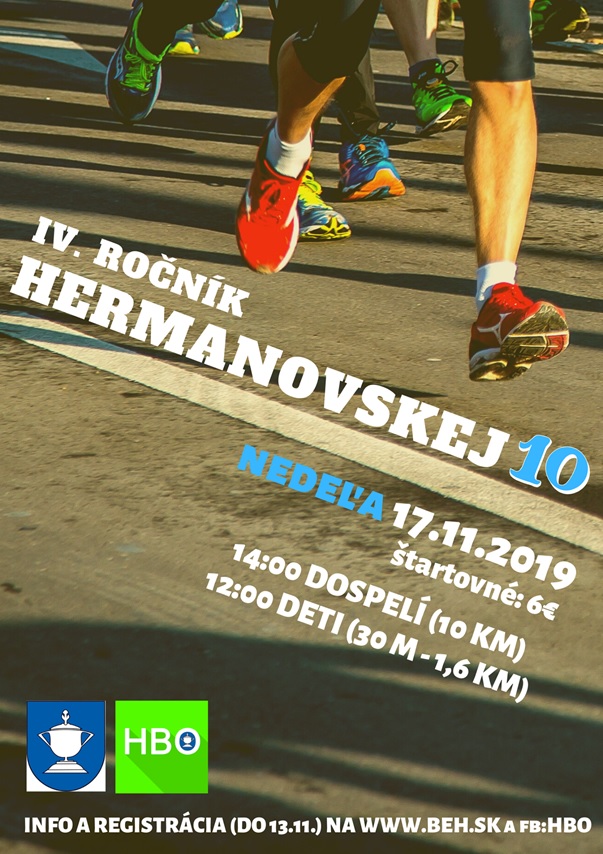 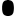 Obec Hermanovce nad Topľou a Hermanovský bežecký oddiel  Vás srdečne pozývajú na 4. ročník bežeckého podujatia  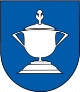 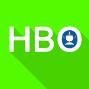      .  ,,Hermanovská desiatka 2019“Termín konania:	Sobota 17.11.2019 (nedeľa)Čas: 			14:00 (dospelí), 12.00 (deti a mládež podľa kategórií VMBL)Registrácia:		Povinná do 13.11.2019 cez www.beh.sk, facebook, email, registračný link https://docs.google.com/forms/d/e/1FAIpQLSefS-gHqT9eKVkV-         kdN_IVBXMH_WnItFGYN6d2CwdGfGD79UQ/viewform  Prezentácia: 		Obecný úrad Hermanovce n/T v čase od 12:45 do 13:45Trať: 			Asfaltový povrch cestnej komunikácie - 3 okruhy obcouŠatne:     		V budove OcÚ Hermanovce nad TopľouŠtartovné:		6,- eur (štartovné neplatia muži nad 70 a ženy nad 60 rokov, juniori, juniorky, bežci                                                           obce Hermanovce nad Topľou a HBO)     Vyhodnotenie:        	Po skončení pretekov a spracovaní výsledkov Ceny: 		             Prví traja v každej kategórii. V kategóriách A, B, C, D, F, G finančné odmeny. Kategórie:                      Informácie: 		0908 375 490 Jozef Niko, jniko@centrum.skPretek je zaradený do súťaže Patriot Vranovská bežecká liga 2019 a do VMBL 2019A - muži do 39 rokov10kmB - muži od 40 do 49 rokov10kmC – muži od 50 do 59 rokov10kmD - muži od 60 do 69 rokov10kmE - muži nad 70 rokov10kmF – ženy do 39 rokov10kmG - ženy od 40 do 59 rokov10kmH – ženy nad 60 rokov10kmJM - juniori do 19 rokov10kmJŽ - juniorky do 19 rokov10kmDM - domáci muži 10kmDŽ - domáce ženy 10km